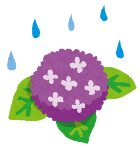 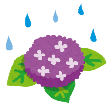 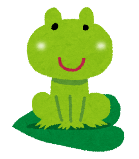 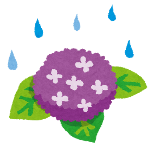 	６月６6月になっていがいていますが、のさん、にすごしてますか？にをけてをちゃんとりましょう!!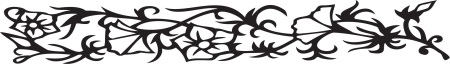 あなたはどんなことを考えますか平和月間として、6/4~7/4(水)までに　　　　　　　【6月4日はデー】戦争に関する本を３冊かりると、　　　　　　　　　　１年生は、歯に関する本を２冊読むとおまけ券を1枚目プレゼント!!　　　　　　　　　　　　おまけ券を1まいプレゼントします。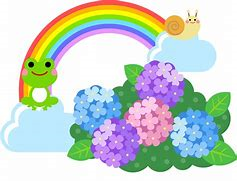 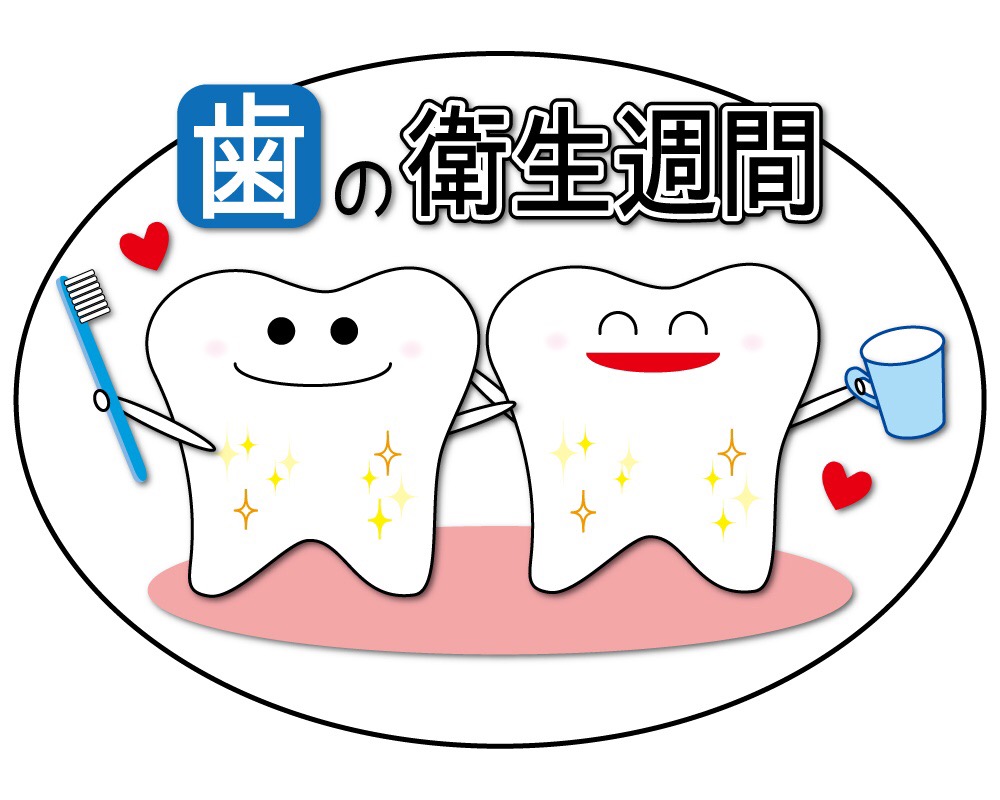 